SAO - FINANCIAL MANAGEMENT DEPARTMENT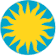            FY2020 Federal AllocationsDear Colleagues,The FY2020 Federal budget allocations have been approved and entered into the Budget Application and PeopleSoft.Budget Application:To view your allocation, please go to the Budget App at https://www.cfa.harvard.edu/icgi2/budget/budgets.pl, select      FY2020 Scenario 1  Department ID  Fund   click on View Summary.  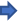 For each budget, you will see two high-level allocations, 1) labor and 2) non-labor components (appears in "Other Services").  PeopleSoft:These budgets are allocated in PeopleSoft at the 'FUNDDETAIL' level by Dept/Div ID and include the total labor and non-labor components.   If you would like to view your allocations in PeopleSoft, please go to      Commitment Control      Review Budget Activities   Budget Detail.The budgets will be reflected on your SIGL120R reports for May 2020.  Please note the following:Only current positions are reflected in the labor allocation. Anticipated new hires/replacements will be update when hires are approved. Non-labor activity is not held to specific line items requested per your submitted budget. Spending should not exceed high-level allocations (labor and non-labor categories).   Any significant deviation from planned and approved requests needs to be discussed with management (Mike, Tracey and Karen).Salary lapse money is returned to the Directors Office pool and allocated based on need.  If you have any questions or need help navigating to your budgets please let us know. Page 1 of 1